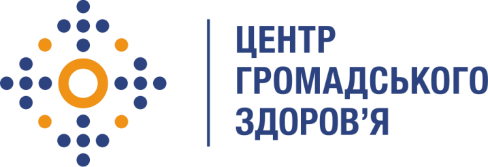 Державна установа 
«Центр громадського здоров’я Міністерства охорони здоров’я України» оголошує конкурс для відбору консультанта з проведення аналізу інтеграції електронної системи епідеміологічного нагляду з іншими системами.в рамках проекту «Надання підтримки Центру громадського здоров’я МОЗ України для зміцнення та розбудови спроможності системи охорони здоров’я для здійснення кращого моніторингу, епідеміологічного нагляду, реагування на спалахи захворювання та їхньої профілактики»Назва позиції: Консультант з проведення аналізу інтеграції електронної системи епідеміологічного нагляду з іншими системами.Період надання послуг: серпень - вересень 2023 Інформація щодо установи:Головним завданнями Державної установи «Центр громадського здоров’я Міністерства охорони здоров’я України» (далі – Центр) є діяльність у сфері громадського здоров’я. Центр виконує лікувально-профілактичні, науково-практичні та організаційно-методичні функції у сфері охорони здоров’я з метою забезпечення якості лікування хворих на соціально небезпечні захворювання, зокрема ВІЛ/СНІД, туберкульоз, наркозалежність, вірусні гепатити тощо, попередження захворювань в контексті розбудови системи громадського здоров’я. Центр приймає участь в розробці регуляторної політики і взаємодіє з іншими міністерствами, науково-дослідними установами, міжнародними установами та громадськими організаціями, що працюють в сфері громадського здоров’я та протидії соціально небезпечним захворюванням.Інформація про програмне забезпечення: програмне забезпечення, направлене на проведення цифровізації епідеміологічного наглядуЗавдання:Послуги з проведення аналізу напрацьованих датасетів в електронній системі епідеміологічного нагляду для оцінки можливості проведення інтеграції електронної системи епідеміологічного нагляду з інформаційним фондом в сфері громадського здоров’я;Проведення аналізу бізнес-процесів для інтеграції окремих модулів електронної системи епідеміологічного нагляду з інформаційним фондом в сфері громадського здоров’я;Проведення аналізу аналітичного модулю електронної системи епідеміологічного нагляду для проведення коректної інтеграції з електронною системою охорони здоров’яВимоги до професійної компетентності:Вища освіта (в галузі інформаційних технологій/комп'ютерної інженерії, статистика та схожі);Досвід адміністрування інформаційних систем буде перевагою.Розуміння структур баз даних;Досвід написання технічної документації до програмного продукту буде перевагою;Досвід формування методичних матеріалів, інструкцій по використанню програмного продукту;Знання ділової української мови та технічної англійської мови (письмовий, читання документації).Резюме мають бути надіслані електронною поштою на електронну адресу: vacancies@phc.org.ua. В темі листа, будь ласка, зазначте: «324-2023 Консультант з проведення аналізу інтеграції електронної системи епідеміологічного нагляду з іншими системами»Мова резюме: українська та англійська (обов’язково).Термін подання документів – до 01 серпня 2023року, реєстрація документів 
завершується о 18:00.За результатами відбору резюме успішні кандидати будуть запрошені до участі у співбесіді. У зв’язку з великою кількістю заявок, ми будемо контактувати лише з кандидатами, запрошеними на співбесіду. Умови завдання та контракту можуть бути докладніше обговорені під час співбесіди.Державна установа «Центр громадського здоров’я Міністерства охорони здоров’я України» залишає за собою право повторно розмістити оголошення про конкурс, скасувати конкурс, запропонувати позицію зі зміненими завданнями чи з іншою тривалістю контракту.